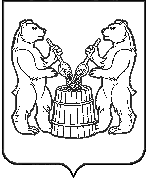 АДМИНИСТРАЦИЯ УСТЬЯНСКОГО МУНИЦИПАЛЬНОГО ОКРУГА  АРХАНГЕЛЬСКОЙ  ОБЛАСТИПОСТАНОВЛЕНИЕОт 10 ноября 2023 года № 2688р.п. ОктябрьскийОб утверждении муниципальной программы «Обеспечение мероприятий в области гражданской обороны, защиты населения и территории Устьянского муниципального округа от чрезвычайных ситуаций, обеспечение пожарной безопасности и безопасности на водных объектах»В соответствии со статьей 179 Бюджетного кодекса Российской Федерации, на основании постановления администрации  Устьянского муниципального округа от 26 апреля 2023 года  № 803 «Об утверждении Порядка разработки, реализации и оценки эффективности муниципальных программ Устьянского муниципального округа», постановления Устьянского муниципального округа от 5 мая 2023 года № 894 «Об утверждении перечня муниципальных программ Устьянского муниципального округа, принимаемых к разработке в 2023 году», администрация Устьянского муниципального округаПОСТАНОВЛЯЕТ:Утвердить муниципальную программу «Обеспечение мероприятий в области гражданской обороны, защиты населения и территории Устьянского муниципального округа от чрезвычайных ситуаций, обеспечение пожарной безопасности и безопасности на водных объектах», согласно приложению к настоящему постановлению».Контроль за исполнением настоящего постановления оставляю за собой. Постановление подлежит размещению на официальном сайте администрации Устьянского муниципального округа и АИС ГАС «Управление».Настоящее постановление вступает в силу с 1 января 2024 г.Глава Устьянского муниципального округа                                       С.А. Котлов Приложение к постановлениюАдминистрации Устьянского муниципального округаот 10 ноября  2023 года № 2688ПАСПОРТмуниципальной программы «Обеспечение мероприятий в области гражданской обороны, защиты населения и территории Устьянского муниципального округа от чрезвычайных ситуаций, обеспечения пожарной безопасности и безопасности на водных объектах»I. Содержание проблемы и обоснование необходимостиее решения программными методами.В статистике чрезвычайных ситуаций пожары занимают особое место. Экономические потери от пожаров в значительной степени превышают потери от других видов чрезвычайных ситуаций. При этом при пожарах  ежегодно гибнет, получает травмы различной степени и тяжести существенное количество людей. Муниципальная программа направлена на обеспечение и повышение уровня  пожарной безопасности на объектах экономики, социального назначения, жилого сектора, защиты жизни и здоровья населения, сокращения материальных потерь от пожаров и безопасности на водных объектах.Безопасность людей на объектах социального назначения, объектах с массовым пребыванием людей, а также в жилом секторе входит в число наиболее важных и требующих принципиально новых подходов к его решению. Прежде всего, это активное проведение профилактических мероприятий направленных на предупреждение возникновения пожаров, создание условий для тушения пожаров в начальной стадии их развития. Особое значение в решении данных вопросов  необходимо уделять постоянной и системной работе с населением.Удаленность пожарных частей от некоторых населенных пунктов округа ставит эти населенные пункты в наибольшую степень риска. Поэтому в данной ситуации пожарная защищенность территории населенного пункта зависит от качества пожарной подготовки населения, наличия и подготовки добровольных пожарных формирований, наличия первичного противопожарного инвентаря, близкого расположения источников пожарного водоснабжения и наличия специальной или приспособленной водовозной техники.Основными причинами возникновения пожаров являются:- неосторожное обращение с огнем и неосторожность при курении;- неправильное устройство и неисправность печей и дымоходов,- нарушение правил пожарной безопасности при эксплуатации печи- поджог.Успешное решение вопросов пожарной безопасности возможно лишь при объединении общих усилий и средств органов местного самоуправления, надзорных и противопожарных служб, организаций и населения округа.Решение вопросов, связанных с обеспечением пожарной безопасности в соответствии с требованиями, предъявляемыми надзорными органами и предотвращением гибели в них людей, требует серьёзных финансовых затрат, таких как: - финансовая поддержка имеющихся добровольных пожарных дружин и оснащения их необходимыми противопожарными средствами; - водозаборные устройства для пожарных автомобилей, создание в каждом населенном пункте запасов воды (строительство и ремонт пришедших в негодность пожарных водоемов и подъездов к ним, установка дополнительных имеющихся пожарных гидрантов, приобретение передвижных цистерн, обеспечивающие необходимые и достаточные условия для заправки пожарной техники водой и проведение мероприятий по тушению пожаров;- приобретение противопожарных устройств (мотопомпы);- обустройство противопожарных разрывов с вырубкой лесных насаждений, расположенных ближе 100 метров к пожароопасным объектам, устройство противопожарных минерализированных полос вокруг населенных пунктов и объектов экономики;-обучение населения мерам пожарной безопасности, устройство учебно-консультационных пунктов, уголков (стендов) пожарной безопасности.Цели, задачи и приоритетные направления государственной политики в области защиты населения и территорий от чрезвычайных ситуаций природного и техногенного характера, гражданской обороны, обеспечения пожарной безопасности и безопасности людей на водных объектах, а также механизмы ее реализации определены в следующих основополагающих документах стратегического планирования, положения которых учтены при подготовке муниципальной программы: Стратегия национальной безопасности Российской Федерации, утвержденная Указом Президента Российской Федерации от 31 декабря 2015 года № 683;Стратегии в области развития гражданской обороны, защиты населения и территорий от чрезвычайных ситуаций, обеспечения пожарной безопасности и безопасности людей на водных объектах на период до 2030 года, утвержденная Указом Президента Российской Федерации от 16 октября 2019 года № 501;Основы государственной политики Российской Федерации в области защиты населения и территорий от чрезвычайных ситуаций на период до 2030 года, утвержденные Указом Президента Российской Федерации от 11 января 2018 года № 12; Основы государственной политики Российской Федерации в области пожарной безопасности на период до 2030 года, утвержденные Указом Президента Российской Федерации от 01 января 2018 года № 2; Основы государственной политики Российской Федерации в области гражданской обороны на период до 2030 года, утвержденные Указом Президента Российской Федерации от 20 декабря 2016 года № 696; Государственная программа Российской Федерации «Защита населения и территорий от чрезвычайных ситуаций, обеспечение пожарной безопасности и безопасности людей на водных объектах» (2013 – 2030 годы), утвержденная постановлением Правительства Российской Федерации от 15 апреля 2014 года № 300;В настоящее время функционируют такие службы экстренного реагирования как служба пожарной охраны, служба полиции, служба скорой медицинской помощи, аварийная служба газовой сети, служба реагирования в чрезвычайных ситуациях и служба "Антитеррор", которые осуществляют прием вызовов (сообщений о происшествиях) от населения (о происшествиях и чрезвычайных ситуациях) и при необходимости организуют экстренное реагирование на них соответствующих сил и средств.Основными причинами недостаточного эффективного и оперативного реагирования на поступающие от населения вызовы экстренных оперативных служб являются следующие:1) несоответствие существующей системы реагирования потребностям общества.За последнее время социально-экономические условия жизнедеятельности населения кардинально изменились. Активная его часть стала чрезвычайно мобильной, напряженные грузопотоки и пассажиропотоки, высокая плотность населения в городах, большое количество мест массового пребывания людей, значительный уровень террористической угрозы поставили перед государством и его экстренными оперативными службами новые, более высокие требования к оперативности и эффективности реагирования на поступающие от населения вызовы, сообщения о происшествиях;2) недостаточная эффективность функционирования системы в настоящее время, слабая организация и координация действий межведомственного характера при реагировании на вызовы экстренных оперативных служб.Опыт работы экстренных оперативных служб показывает, что для эффективного оказания помощи при происшествиях или чрезвычайных ситуациях в 10 процентах случаев требуется привлечение более чем одной экстренной оперативной службы. При этом наиболее тяжкими последствиями отличаются происшествия и чрезвычайные ситуации, требующие именно комплексного реагирования. Важнейшим показателем эффективности действий экстренных оперативных служб является время их оперативного реагирования, на который, в свою очередь, огромное влияние оказывает время доведения экстренной информации, полученной от населения, до экстренных оперативных служб. Сокращение времени оперативного реагирования непосредственно влияет на тяжесть последствий происшествия или чрезвычайной ситуации - сокращение числа умерших и пострадавших, а также уменьшение общего материального ущерба.Недостаточный уровень организации взаимодействия с момента поступления вызова, сообщения о происшествии до оказания помощи пострадавшим при привлечении нескольких экстренных оперативных служб является одной из основных причин высокой смертности при происшествиях и чрезвычайных ситуациях.В целях минимизации времени прохождения экстренной информации от граждан и организаций к дежурным соответствующих экстренных оперативных служб (и, как следствие, снижения среднего времени оперативного реагирования экстренных оперативных служб и эффективной организации работы по оказанию помощи пострадавшим), требуется реализация комплекса организационных и технических мер, включающих организацию комплексного реагирования, создание и организацию функционирования информационно-телекоммуникационной инфраструктуры, подсистем приема и обработки вызовов (сообщений о происшествиях) от населения, хранения и актуализации баз данных, поддержки принятия решений, консультативного обслуживания населения, мониторинга потенциально опасных стационарных и подвижных объектов  подсистемы. Актуальность проблемы обусловливается сохранением значительного количества погибших и пострадавших людей, а также значительными размерами прямого и косвенного ущерба от происшествий и чрезвычайных ситуаций.Реализация указанной муниципальной программы создаст необходимые финансово-экономические условия для выполнения мероприятий по защите населения, материальных и культурных ценностей при возникновении чрезвычайных ситуаций природного и техногенного характера, укрепления пожарной безопасности, предотвращения гибели, травматизма людей и снижения размеров материальных потерь от пожаров и других чрезвычайных ситуаций, предотвращения несчастных случаев на водных объектах на территории Устьянского муниципального округа Архангельской области.Успешная реализация муниципальной программы будет способствовать достижению целей и целевых показателей национальных и региональных проектов на территории Архангельской области и в целом окажет положительное влияние на достижение национальных целей развития Российской Федерации, определенных Указом Президента Российской Федерации от 07 мая 2018 года № 204 «О национальных целях и стратегических задачах развития Российской Федерации на период до 2024 года», а также ключевых целевых показателей Стратегии социально-экономического развития Архангельской области до 2035 года, утвержденной областным законом от 18 февраля 2019 года № 57-5-ОЗ «Об утверждении Стратегии социально-экономического развития Архангельской области до 2035 года». II. Описание целей и задач муниципальной программы, прогноз развития соответствующей сферы с учетом реализации муниципальной программы, включая возможные варианты решения проблемы.Цель программы: минимизация социального, экономического и экологического ущерба, наносимого населению, экономике и природной среде от пожаров, и происшествий на водных объектах, повышение уровня защищённости населения и территории Устьянского муниципального округа от пожаров и безопасность на водных объектах. Повышение безопасности населения Устьянского муниципального округа Архангельской области и снижение социально-экономического ущерба от чрезвычайных ситуаций и происшествий.Задачами являются:1.Создание условий для повышения эффективной защиты населенных пунктов от пожаров и безопасности на водных объектах;2.Предупреждение и ликвидация чрезвычайных ситуаций территориальной подсистемы единой системы предупреждения и ликвидации чрезвычайных ситуаций (далее по тексту - ТП РСЧС);3.Поддержка и развитие добровольной пожарной охраны на территории Устьянского муниципального округа;4.Повышение уровня подготовки сил и средств ТП РСЧС в сфере пожарной безопасности и безопасности на водных объектах, ГО и ЧС.5.Создание системы аппаратно-програмный комплекс «Безопасный город» (далее по тексту АПК «Безопасный город») на территории Устьянского муниципального округа.Для выполнения поставленных задач предполагается выполнение следующих мероприятий:  1.1. Проведение комиссий по пожарной безопасности и безопасности на водных объектах, очередные комиссии и внеочередные комиссии по фактам критерий чрезвычайных обстоятельств и ситуаций.1.2. Изготовление информационных материалов по тематике ГО  и предупреждения ЧС, охраны жизни людей на водных объектах; Оборудование стендов по видам ЧС.1.3. Мероприятия в сфере предупреждения и ликвидации последствий чрезвычайных ситуаций и стихийных бедствий природного и техногенного характера по муниципальному району по деятельности аварийно спасательных служб и аварийно-спасательных формирований (далее по тексту АСС и АСФ).1.4. Проведение ежегодных аттестационных мероприятий по режимному кабинету и защищаемому помещению.1.5. Мероприятия в сфере пожарной безопасности.1.6. Первичные меры пожарной безопасности1.7. ТЦА и инженерные изыскания по строительству пожарного бокса в   д.  Кононовская.1.8. Оборудование источников наружного противопожарного водоснабжения1.9. Приобретение и установка автономных дымовых пожарных извещателей2.1.Приобретение оборудования системы безопасности2.2.Создание резерва финансовых и материальных ресурсов для предупреждения ликвидации чрезвычайных ситуаций природного и техногенного характера.2.3. Мероприятия в сфере предупреждения и ликвидации последствий чрезвычайных ситуаций и стихийных бедствий природного и техногенного характера 3.1. Информирование силами и средствами местного уровня реагирования  о причинах и условиях совершения возгораний, нарушений пожарной безопасности и безопасности на водных объектах и мерах по их профилактике.3.2. Организация деятельности  добровольных пожарных дружин.4.1. Проведение командно-штабных тренировок и учений на территории округа совместно с Единой диспетчерской службой (далее ЕДДС, КШУ, КШТ), территориально подсистемой единой системы предупреждения и ликвидации чрезвычайных ситуаций (далее ТП РСЧС) и  ГУ МЧС РФ по Архангельской области  при плановых тренировках и возникновении и ликвидации  ЧС природного и техногенного характера.5.1. Создание системы АПК «Безопасный город» на территории Устьянского муниципального округа - создание телекоммуникационной и информационно-технической инфраструктуры АПК «Безопасный город»III. Сроки реализации программыРеализация мероприятий Программы предусмотрена в период с 2024-2026 года. Выполнение Программы осуществляется в один этап. IV. Перечень и значения целевых показателей результатов муниципальной программы (приложение № 1).V.Порядок расчета целевых показателей и источники информации для расчета целевых показателей муниципальной программы (приложение №2)VI. Перечень основных мероприятий муниципальной программы, их краткое описание, сроки реализации, ожидаемые результаты (приложение № 3).VII. Распределение объемов финансирования программы по источникам, направлениям расходования средств и годам (приложение № 4)VIII. Механизм реализации программы.Механизм реализации заявленной цели и задач муниципальной программы - это система скоординированных по срокам, объемам финансирования и ответственным исполнителям мероприятий, обеспечивающих достижение намеченных результатов.Управление муниципальной программой «Обеспечение мероприятий в области гражданской обороны, защиты населения и территории Устьянского муниципального округа от чрезвычайных ситуаций, обеспечение пожарной безопасности и безопасности на водных объектах» осуществляется ответственным исполнителем муниципальной программы – отделом по делам ГО и ЧС администрации Устьянского муниципального округа Архангельской области.Ответственный исполнитель муниципальной программы:- разрабатывает проекты распорядительных и иных документов, необходимых для выполнения программы;- осуществляет информационное обеспечение реализации мероприятий программы;- несет ответственность за своевременную и качественную реализацию программы, обеспечивает эффективное использование средств, выделяемых на ее реализацию;- осуществляет при проведении мониторинга программы необходимые корректировки программно-целевых мероприятий и её ресурсного обеспечения;- осуществляет контроль за реализацией Программы в пределах своих полномочий;- ежегодно, до 1 марта следующего года, готовит отчёт о ходе выполнения программы в отчётном году;- несет ответственность за решение задач путем реализации программы и за достижение утвержденных значений целевых показателей.Финансирование программы за счет средств муниципального бюджета осуществляется в установленном порядке в соответствии с утвержденными ассигнованиями на очередной финансовый год.При изменении объемов бюджетного финансирования по сравнению с объемами, предусмотренными муниципальной программой, ответственный исполнитель муниципальной программы уточняет объемы финансирования, а также перечень мероприятий для реализации муниципальной программы.  Выполнение мероприятий Программы будет осуществляться через муниципальные контракты на поставку товаров, выполнение работ, оказание услуг в соответствии с Федеральным законом от 05.04.2013 № 44-ФЗ «О контрактной системе в сфере закупок товаров, работ, услуг для обеспечения государственных и муниципальных нужд».IX. Описание ожидаемых результатов реализаций муниципальной программы, количественная и качественная оценка ожидаемых результатов реализации муниципальной программы.Задача 1. Создание условий для повышения эффективной защиты населенных пунктов от пожаров и безопасности на водных объектах.Мероприятие 1.1. Проведение комиссий по пожарной безопасности и безопасности на водных объектах, очередные комиссии и внеочередные комиссии по фактам критерий чрезвычайных обстоятельств и ситуаций.Планируемые результаты: Проведение 12 комиссий КЧС и ПБ  за период действия программы с 2024 по 2026 год позволят заблаговременно реализовать меры по предупреждению чрезвычайных ситуаций, а в случае их возникновения оперативно мобилизовать силы и ресурсы Устьянского муниципального округа на ликвидацию ЧС.Мероприятие 1.2. Изготовление информационного материала по тематике ГО  и предупреждения ЧС, охраны жизни людей на водных объектах. Оборудование стендов по видам ЧС.Планируемые результаты: Повышение информированности населения путем распространения листовок, памяток, буклетов, плакатов (не менее 1000 ед.в год), проведения лекций по тематике ГО и ЧС на базе учебно-консультационных пунктов по ГО и ЧС. Данные действия помогут предотвратить бытовые пожары, а так же снизят количество происшествий на водных объектах.Мероприятие 1.3. Мероприятия в сфере предупреждения и ликвидации последствий чрезвычайных ситуаций и стихийных бедствий природного и техногенного характера по муниципальному округу по деятельности аварийно спасательных служб и аварийно-спасательных формирований (далее по тексту АСС и АСФ). Планируемые результаты: Предупреждение и ликвидация чрезвычайной ситуации на межмуниципальном уровне на территории муниципального образования по деятельности АСС и АСФ, находящихся на территории Устьянского муниципального округа (закупка товаров, восстановительные работы, оказание услуг). Обеспечение готовности к действиям по локализации и ликвидации последствий ЧС.Мероприятие 1.4. Проведение ежегодных аттестационных мероприятий по режимному кабинету и защищаемому помещению. Планируемые результаты: Получение аттестата соответствия на выделенное помещение и защищаемое помещение для деятельности РСП (по заявкам моботдела). Техническое обеспечение мероприятий по территориальной обороне и гражданской обороне, разработка паспорта безопасности и плана действий.Мероприятие 1.5. Мероприятия в сфере пожарной безопасности.Планируемые результаты: Предупреждение и ликвидация чрезвычайной ситуации на территории округа, финансовая помощь населению при ЧС, закупка товаров, выполнение работ и услуг для обеспечения государственных (муниципальных) нужд для предупреждения и предотвращения пожаров.Мероприятие 1.6. Первичные меры пожарной безопасностиПланируемые результаты: Расчистка, опашка, населенных пунктов, подверженных угрозе лесных пожаров. Содержание источников наружного противопожарного оборудования. Обучение первичным мерам пожарной безопасности. Мероприятие проводится в целях исключения возможного перехода природных пожаров на территории населенных пунктов, подверженных угрозе лесных пожаров.Мероприятие 1.7. ТЦА и инженерные изыскания по строительству пожарного бокса в   д.  Кононовская.Планируемые результаты: Строительство пожарного бокса в д. Кононовская. Данное мероприятие позволит снизить риск возникновения пожаров, предупредить и не допустить роста количества погибших и травмированных людей.Мероприятие 1.8. Оборудование источников наружного противопожарного водоснабженияПланируемые результаты: Снижение общего количества пожаров на территории округа за счет проведения ремонтов пожарных водоемов и пожарных резервуаров (по софинансированию с Архангельской облостью).Мероприятие 1.9. Приобретение и установка автономных дымовых пожарных извещателей.Планируемые результаты: Обеспечение многодетных семей, семей находящихся в трудной жизненной ситуации, в социально опасном положении автономными дымовыми пожарными извещателями. (по софинансированию с региональным бюджетом Архангельской области) субсидия. Установка АДПИ поможет раннему обнаружению признаков начинающегося пожара и своевременного проведения необходимых действий по эвакуации людей или тушению пожара.Задача 2. Предупреждение и ликвидация чрезвычайных ситуаций территориальной подсистемы единой системы предупреждения и ликвидации чрезвычайных ситуаций (далее по тексту - ТП РСЧС).Мероприятие 2.1. Приобретение оборудования системы безопасности.Планируемые результаты: Повышение безопасности на объектах (приобретение рамки металлодетектора) в количестве 1 штуки в год  (Контрольно-пропускные пункты.).Мероприятие 2.2. Создание резерва финансовых и материальных ресурсов для предупреждения ликвидации чрезвычайных ситуаций природного и техногенного характера.Планируемые результаты: Повышение готовности к проведению мероприятий по ликвидации ЧС (создание резерва)Мероприятие 2.3. Мероприятия в сфере предупреждения и ликвидации последствий чрезвычайных ситуаций и стихийных бедствий природного и техногенного характера Планируемые результаты: Выполнение мероприятий по ГО и ЧС  согласно плану основных мероприятий, согласованного с ГУ МЧС РФ Архангельской области.Задача 3. Поддержка и развитие добровольной пожарной охраны на территории Устьянского муниципального округа.Мероприятие 3.1. Информирование силами и средствами местного уровня реагирования  о причинах и условиях совершения возгораний, нарушений пожарной безопасности и безопасности на водных объектах и мерах по их профилактике.Планируемые результаты: Проводится  10  планерок (в год) с целью информирования администрации Устьянского муниципального округа о причинах и условиях возгорания, нарушений пожарной безопасности и безопасности на водных объектах и мерах по их профилактике. Подействует на снижение общего количества пожаров, произошедших на территории округа.3.2. Организация деятельности  добровольных пожарных дружин.Планируемые результаты: Обеспечение соблюдения требований действующих норм и правил пожарной безопасности в границах Устьянского муниципального округа, где отсутствуют пожарные части и пожарные посты, в рамках договора и соглашения с ДПК. Мероприятие позволит обеспечить нормативное прибытие пожарных подразделений на пожар в  отдаленные населенные пункты.Задача 4. Повышение уровня подготовки сил и средств ТП РСЧС в сфере пожарной безопасности и безопасности на водных объектах, ГО и ЧС.Мероприятие 4.1. Проведение командно-штабных тренировок и учений на территории округа совместно с ЕДДС, ТП РСЧС и  ГУ МЧС РФ по Архангельской области  при плановых тренировках и возникновении и ликвидации  ЧС природного и техногенного характера.Планируемые результаты: Повышение квалификации участников командного состава, практическое освоение и закрепление навыков взаимодействия, принятия управленческих решений и координации действий в экстремальных или кризисных условиях.Задача 5. Создание системы аппаратно-программного комплекса «Безопасный город» (далее по тексту АПК «Безопасный город») на территории Устьянского муниципального округа.Мероприятие 5.1. Создание базовой инфраструктуры (дополнительная установка оборудования - регистрации информации и информатизации на службу ЕДДС АПК «Безопасный город»).Планируемые результаты: Повышение общего уровня общественной безопасности и правопорядка на территории округа путем внедрения АПК «Безопасный город» в службу ЕДДС, материально-техническое оснащения единых дежурно-диспетчерских служб с учетом финансирования местного бюджета.Наименование программыОбеспечение мероприятий в области гражданской обороны, защиты населения и территории Устьянского муниципального округа от чрезвычайных ситуаций, обеспечения пожарной безопасности и безопасности на водных объектахОтветственный исполнитель программы (подпрограммы)            Администрация  Устьянского муниципального округа в лице отдела гражданской обороны и чрезвычайных ситуаций Соисполнители программы (подпрограммы)   Отсутствует.Цели 
программы Минимизация социального, экономического и экологического ущерба, наносимого населению, экономике и природной среде Устьянского муниципального округа от пожаров, чрезвычайных ситуаций  и происшествий на водных объектах.          Задачи программы 1. Создание условий для повышения эффективной защиты (территории Устьянского муниципального округа) населенных пунктов от пожаров и безопасности на водных объектах.2. Предупреждение и ликвидация чрезвычайных ситуаций территориальной подсистемы единой системы предупреждения и ликвидации чрезвычайных ситуаций (далее по тексту - ТП РСЧС).              3. Поддержка и развитие добровольной пожарной охраны на территории Устьянского муниципального округа. 4. Повышение уровня подготовки сил и средств ТП РСЧС в сфере пожарной безопасности и безопасности на водных объектах, ГО и ЧС.                                                                                                                                5. Создание системы аппаратно-програмный комплекс «Безопасный город» (далее по тексту АПК «Безопасный город») на территории Устьянского муниципального округа.                                                                Перечень мероприятий Мероприятие1.1.Проведение комиссий по чрезвычайным ситуациям и обеспечение пожарной безопасности и безопасности на водных объектах раз в квартал и внеочередные комиссии по фактам критерий чрезвычайных ситуаций.Перечень мероприятий 1.2. Изготовление плакатов, листовок, буклетов по тематике ГО  и предупреждения ЧС, охраны жизни людей на водных объектах. Оборудование стендов по видам ЧС.Перечень мероприятий 1.3. Мероприятия в сфере предупреждения и ликвидации последствий чрезвычайных ситуаций и стихийных бедствий природного и техногенного характера по муниципальному округу по деятельности аварийно спасательных служб и аварийно-спасательных формирований (далее по тексту АСС и АСФ).Перечень мероприятий 1.4. Проведение ежегодных аттестационных мероприятий по режимному кабинету и защищаемому помещению. Техническое обеспечение мероприятий по территориальной обороне и гражданской обороне.Перечень мероприятий 1.5. Мероприятия в сфере пожарной безопасности.Перечень мероприятий 1.6. Первичные меры пожарной безопасностиПеречень мероприятий 1.7. ТЦА и инженерные изыскания по строительству пожарного бокса в д.Кононовская.Перечень мероприятий 1.8. Оборудование источников наружного противопожарного водоснабжения.Перечень мероприятий 1.9. Приобретение и установка автономных дымовых пожарных извещателей.Перечень мероприятий 2.1.Приобретение оборудования системы безопасности.Перечень мероприятий 2.2.Создание резерва финансовых и материальных ресурсов для предупреждения ликвидации чрезвычайных ситуаций природного и техногенного характера.Перечень мероприятий 2.3. Мероприятия в сфере предупреждения и ликвидации последствий чрезвычайных ситуаций и стихийных бедствий природного и техногенного характераПеречень мероприятий 3.1. Информирование силами и средствами местного уровня реагирования  о причинах и условиях совершения возгораний, нарушений пожарной безопасности и безопасности на водных объектах и мерах по их профилактике.Перечень мероприятий 3.2 Организация деятельности  добровольных пожарных дружин Перечень мероприятий  4.1. Проведение командно-штабных тренировок и учений на территории округа совместно с Единой диспетчерской службой, ТП РСЧС и  ГУ МЧС РФ по Архангельской области  при плановых тренировках и возникновении и ликвидации  ЧС природного и техногенного характераПеречень мероприятий 5.1. Создание базовой инфраструктуры (дополнительная установка оборудования - регистрации информации и информатизации на службу ЕДДС АПК «Безопасный город»).Сроки и этапы       
реализации программы (подпрограммы)   2024 – 2026 год:                                   
в один  этап  
Объемы и источники  
финансирования      
программы (подпрограммы)             общий объем финансирования 6762600,00 рублей,  
в том числе:   средства федерального бюджета -  рублей;                                     
средства областного бюджета – рублей;   
средства местного  бюджета – 6762600,00 рублей; 
внебюджетные источники – по факту поступления  рублей       